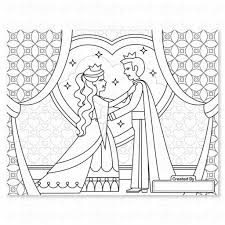 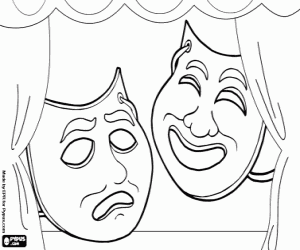 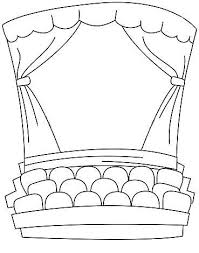 Narysuj na scenie fragment swojej ulubionej bajki !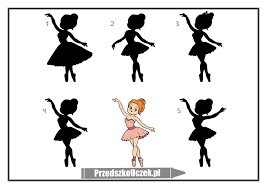                                           Znajdz właściwy cień !